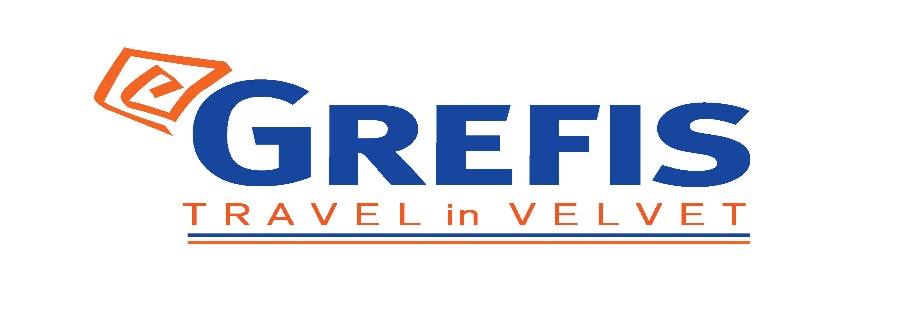 ΜΟΝΟΗΜΕΡΗ ΕΚΔΡΟΜΗ ΑΓ. ΘΕΟΔΩΡΟΙ - ΚΙΝΕΤΑ  Αναχωρήσεις : Δευτέρα & Τετάρτη Τιμή κατ’ άτομο : 12,00€ Αναχώρηση νωρίς το πρωί από το Σύνταγμα  για την Κινέτα. Η Κινέτα είναι ενας κοντινός  παραθαλάσσιος οικισμός της Δυτικής Αττικής που βρίσκεται κατά μήκος της Εθνικής οδού Αθηνών-Κορίνθου, 56 χιλιόμετρα δυτικά της Αθήνας. Είναι χτισμένη στις ακτές του Σαρωνικού, δυτικά της Κακιάς Σκάλας (Σκυρωνίδες Πέτρες), κάτω από τα Γεράνεια Όρη. Η Κινέτα διαθέτει μία από τις μεγαλύτερες παραλίες του βόρειου Σαρωνικού, κάτι που την έκανε δημοφιλή τόπο παραθερισμού των κατοίκων της Αττικής, ήδη από την δεκαετία του 1960. Είναι ο ιδανικός προορισμός, για μπάνιο καφέ και ελαφρύ φαγητό. Άφιξη και ελεύθερος χρόνος να απολαύσουμε τον ήλιο και την θάλασσα. Αργά το απόγευμα επιστρέφουμε στο Σύνταγμα, από όπου και ξεκίνησε η απόδρασή μας!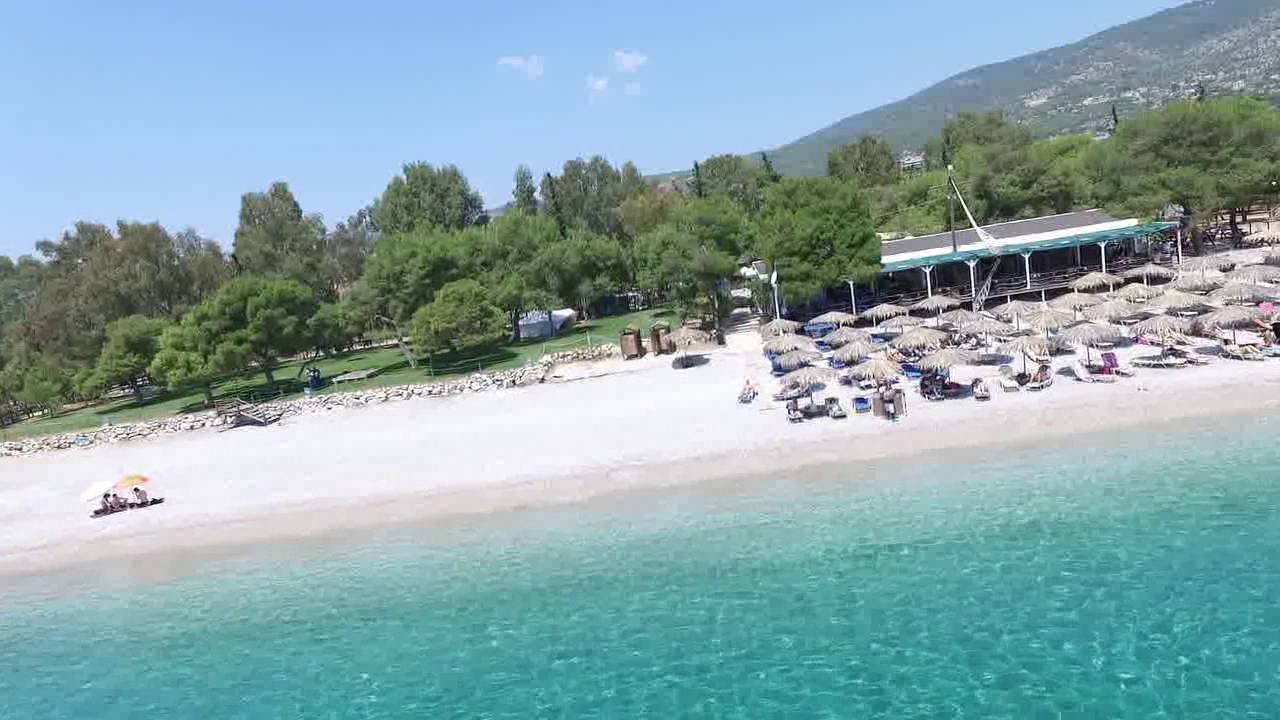 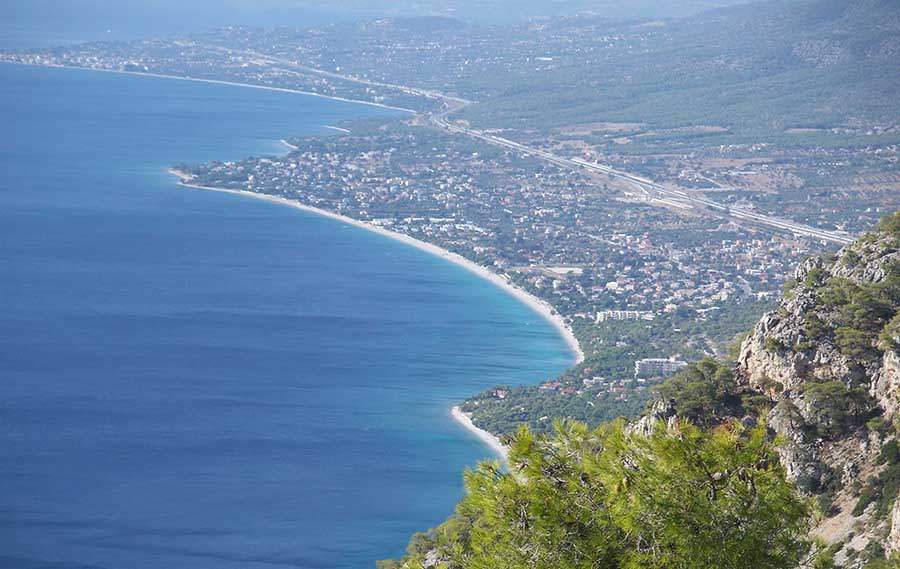 Στην τιμή περιλαμβάνονται  : Μεταφορες και περιηγησεις με ιδιόκτητο λεωφορείο τελευταίας 5ετιας με όλα τα απαραιτητα εγγραφα             καταλληλοτητας .Όλες οι περιηγήσεις πραγματοποιούνται με υπερσύγχρονο στόλο λεωφορείων EURO 6, ο μοναδικός που   διαθέτει ειδική  κλιματιστική μονάδα με φυσικό ψυχικό αέρα και φίλτρα ενεργού άνθρακα εντός της καμπίνας,   εξασφαλίζοντας όλα τα υγειονομικά πρωτόκολλα και φυσικά, την ασφάλειά σας.Αρχηγός συνοδός του γραφείου μας καθ’ όλη τη διάρκεια της εκδρομής .Ασφαλιστική κάλυψη αστικής ευθύνης .Διόδια αυτοκινητοδρόμων .ΦΠΑ.  Σημαντικές σημειώσεις :Παιδική τιμή για έως 08 ετών : Δωρεάν συμμετοχή Δεν περιλαμβάνονται πρωινά ,  γεύματα & οτιδήποτε δεν αναφέρεται στο πρόγραμμα ή αναφέρεται ως προαιρετικό ή προτεινόμενο. Διαφοροποίηση στη ροή - σειρά των επισκέψεων του προγράμματος , ενδέχεται  να γίνουν , χωρίς να παραλειφθεί καμία υπηρεσία . 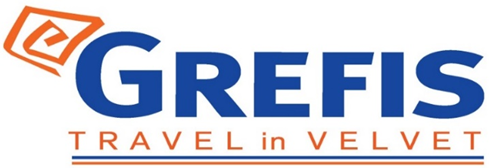 